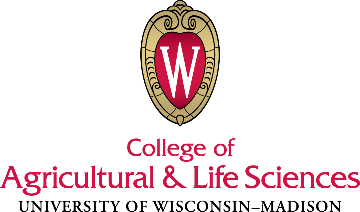 CALS Supervisor Checklist for Offboarding Employees Inform department administrator of employee resignation Connect with department administrator regarding vacancy to determine next steps Communicate with employee regarding removal of system access: https://kb.wisc.edu/79984 Communicate with employee regarding informing other necessary parties of departureFor example: co-workers, work teams/committees, customers, etc. If applicable, communicate with employee regarding coursework and training reimbursement: https://www.ohr.wisc.edu/docs/EmployeeCourseworkTrainingProcedures.pdf Instruct employee to complete knowledge transfer template, if applicable Review completed knowledge transfer template and take action regarding task reassignment and/or temporary delegation to interim personBe prepared to connect employee with department HR regarding benefits coverage, leave payouts, and, if applicable, retirement informationBenefits: https://www.wisconsin.edu/ohrwd/benefits/life-events/empcha/Leave payouts: https://www.ohr.wisc.edu/benefits/docs/paid-leave-payout-at-termination.pdfRetirement: https://hr.wisc.edu/retirement/ Ensure ownership is transferred for collaborative platforms (i.e. Google docs, Box, SharePoint, etc.)	See more information here: https://kb.wisc.edu/page.php?id=80854#checklist Ensure university business files and collaborative docs are moved from personal to shared location Communicate with department administrator regarding updating department contact lists/directories (website, intranet, WiscLists, paper, bulletin boards, etc.) Ensure employee: Cleaned work area and removed personal belongings  Submitted remaining time and/or absences Returned all University property (i.e. laptop, keys, uniform, vehicles, cell phone, tools, etc.) Set appropriate outgoing voicemail message Set appropriate outgoing email automatic reply Returned purchasing card, if applicable Approve all outstanding time and/or absences Merge and purge employee file (i.e. merge to eFile and clean up personal notes)Employee InformationEmployee InformationEmployee Name:    Title:   Last Day Worked:      Effective Date:      Prior to employee’s last dayEmployee’s last dayAfter employee’s last day